Eelnõu 20.11.2018Esitaja: vallavalitsus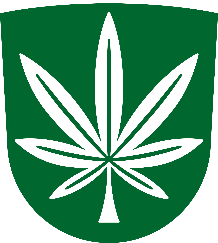 KANEPI VALLAVOLIKOGUMÄÄRUSKanepi 									         20.11.2018 nr 1-2/2018/Kanepi valla 2018. aasta teine lisaeelarveMäärus kehtestatakse kohaliku omavalitsuse korralduse seaduse § 22 lõige 1 punkti 1, kohaliku omavalitsuse üksuse finantsjuhtimise seaduse § 26 lõike 3 ja Kanepi valla põhimääruse § 36 lõike 1 alusel.§ 1. Lisaeelarve vastuvõtmineKinnitada Kanepi valla 2018. aasta teine lisaeelarve vastavalt lisale.§ 2. Määruse jõustumineMäärus jõustub kolmandal päeval pärast Riigi Teatajas avaldamist.Kaido Kõivvolikogu esimees							 		Kanepi Vallavolikogu								 20.11.2018 määruse nr ……… lisaKOONDEELARVE201820182018 lõplikeelarveII lisaeelarveeelarvePÕHITEGEVUSE TULUD6 475 688,0018 627,006 494 315,00    Maksutulud3 655 113,000,003 655 113,00    Tulud kaupade ja teenuste müügist612 298,000,00612 298,00    Saadavad toetused tegevuskuludeks2 168 377,0018 627,002 187 004,00    Muud tegevustulud39 900,000,0039 900,00PÕHITEGEVUSE KULUD6 289 047,00-4 573,006 284 474,00Antavad toetused 517 945,005 300,00523 245,00Muud tegevuskulud5 771 102,00-9 873,005 761 229,00PÕHITEGEVUSE TULEM186 641,0023 200,00209 841,00INVESTEERIMISTEGEVUS-316 691,00-23 200,00-339 891,00Põhivara müük (+)6 000,000,006 000,00Põhivara soetus (-)-557 951,00-23 200,00-581 151,00Põhivara soetuseks saadav sihtfinantseerimine (+)485 878,0050 000,00535 878,00Põhivara soetuseks antav sihtfinantseerimine (-)-190 765,00-50 000,00-240 765,00Osaluste soetus (-)-50 000,000,00-50 000,00Finantstulud (+)68,000,0068,00Finantskulud (-)-9 921,000,00-9 921,00EELARVE TULEM +/--130 050,000,00-130 050,00FINANTSEERIMISTEGEVUS-188 844,000,00-188 844,00Kohustuste tasumine-188 844,000,00-188 844,00LIKVIIDSETE VARADE MUUTUS-318 894,000,00-318 894,00Muutus sularahas ja hoiustes-318 894,000,00-318 894,00Eelarve kogumaht7 286 528,0068 627,007 355 155,00PÕHITEGEVUSE TULUDOSATULU KOOD                                                                 201820182018 lõplikeelarveII lisaeelarveeelarve30    Maksutulud3 655 11303 655 11332    Tulud kaupade ja teenuste müügist612 2980612 29835    Saadavad toetused tegevuskuludeks2 168 37718 6272 187 00438    Muud tegevustulud39 900039 900PÕHITEGEVUSE TULUD KOKKU6 475 68818 6276 494 315PÕHITEGEVUSE KULUDSH KULUDMAJANDUSLIKU SISU JÄRGI KOKKU:KULUD MAJANDUSLIKU SISU JÄRGI201820182018 lõplikeelarveII lisaeelarveeelarveMAJANDUSLIKU SISU JÄRGI KULUD KOKKU6 289 047-4 5736 284 47450Personalikulud3 323 54729 2233 352 77055Majandamiskulud2 388 437-16 4992 371 93841Sotsiaaltoetused309 2452 000311 24545Eraldised208 7003 300212 00060Muud kulud59 118-22 59736 521KULUDTEGEVUSALADE JA VALDKONDADE LÕIKES KOKKU:TEGEVUSALADE JA VALDKONDADE LÕIKES KOKKU:OSATEGEVUSALA KOOD201820182018 lõplikeelarveII lisaeelarveeelarve01ÜLDISED VALITSUSSEKTORI TEENUSED800 592-22 597777 99550Personalikulud512 5280512 52855Majandamiskulud174 0320174 03245Eraldised54 964054 96460Muud kulud59 068-22 59736 47101111VALLAVOLIKOGU93 803093 80350Personalikulud83 498083 49855Majandamiskulud10 305010 30501112VALLAVALITSUS585 3250585 32550Personalikulud429 0300429 03055Majandamiskulud156 2270156 22760Muud kulud 6806801114RESERVFOND59 000-22 59736 40360Muud kulud 59 000-22 59736 40301500ARENDUSTEGEVUS14 000014 00045Eraldised65000650055Majandamiskulud75000750001600MUUD ÜLDISED VALITSUSSEKTORI TEENUSED-LIIKMEMAKSUD48 464048 46445Eraldised48 464048 46403AVALIK KORD JA JULGEOLEK26 141026 14145Eraldised12 496012 49650Personalikulud4 96004 96055Majandamiskulud8 68508 68503200PÄÄSTETEENUSED25 741025 74145Eraldised12 496012 49650Personalikulud4 96004 96055Majandamiskulud8 28508 285032001Päästeteenused Valgjärve8 99508 99545Eraldised1 00001 00050Personalikulud1 61001 61055Majandamiskulud6 38506 385032002Päästeteenused Kõlleste5 25005 25050Personalikulud3 35003 35055Majandamiskulud1 90001 900032003Päästeteenused muu11 496011 49645Eraldised11 496011 49603600MUU AVALIK KORD JA JULGEOLEK400040055Majandamiskulud400040004MAJANDUS253 846-16 503237 34345Eraldised5 66005 66050Personalikulud2 503-2 503055Majandamiskulud245 683-14 000231 683041101ETTEVÕTTEMAJANDUS5 00005 00045Eraldised5 00005 00004510MAANTEETRANSPORT - VALLATEEDE JA TÄNAVATE KORRASHOID240 806-16 503224 30350Personalikulud2 503-2 503055Majandamiskulud238 303-14 000224 303047101KAUPLUSAUTO TEENUSED660066045Eraldised660066004730TURISM500050055Majandamiskulud500050004740ÜLDMAJANDUSLIKUD ARENDUSPROJEKTID6 88006 88055Majandamiskulud6 88006 88005KESKKONNAKAITSE117 0425 458122 50045Eraldised9 65009 65050Personalikulud43 5235 45848 98155Majandamiskulud63 869063 86905100JÄÄTMEKÄITLUS 48 669048 66945Eraldised3 83503 83550Personalikulud14 765014 76555Majandamiskulud30 069030 06905200HEITVEEKÄITLUS 5 81505 81545Eraldised5 81505 81505400BIOLOOGILINE MITMEK. JA MAASTIKU KAITSE(HALJASTUS )60 7585 45866 21650Personalikulud28 7585 45834 21655Majandamiskulud32 000032 000054001Heakord Valgjärve11 606-1 60610 00050Personalikulud1 606-1 606055Majandamiskulud10 000010 000054002Heakord Kanepi39 9484 26444 21250Personalikulud18 2484 26422 51255Majandamiskulud21 700021 700054003Heakord Kõlleste9 2042 80012 00450Personalikulud8 9042 80011 70455Majandamiskulud300030005600MUU KESKKONNAKAITSE 1 80001 80055Majandamiskulud1 80001 80006ELAMU- JA KOMMUNAALMAJANDUS116 0460116 04645Eraldised05 3005 30050Personalikulud16 766016 76655Majandamiskulud99 230-5 30093 93060Muud kulud5005006300VEEVARUSTUS 15 810015 81055Majandamiskulud15 810015 81006400TÄNAVAVALGUSTUS 25 000025 00055Majandamiskulud25 000025 00006605MUU ELAMU-JA KOMMUNAALMAJANDUSE TEGEVUS75 236075 23645Eraldised05 3005 30050Personalikulud16 766016 76655Majandamiskulud58 420-5 30053 12060Muud kulud50050066051Muu elamu- ja kommunaalmajandus43 000043 00045Eraldised05 3005 30055Majandamiskulud42 950-5 30037 65060Muud kulud 50050066052Kalmistud26 036026 03650Personalikulud16 766016 76655Majandamiskulud9 27009 270066053Hulkuvate loomadega seotud tegevus3 70003 70055Majandamiskulud3 70003 700066054Omasteta isikute matmisega seotud kulud2 50002 50055Majandamiskulud2 50002 50007TERVISHOID3 813-1 4432 37050Personalikulud1 443-1 443055Majandamiskulud2 37002 37007110APTEEGID500050055Majanduskulud500050007400AVALIKUD TERVISHOIUTEENUSED 1 87001 87055Majandamiskulud1 87001 87007600MUU TERVISHOID1 443-1 443050Personalikulud1 443-1 443008VABAAEG, KULTUUR JA RELIGIOON857 6561 481859 13741Sotsiaaltoetused4 50004 50045Eraldised83 770083 77050Personalikulud331 40411 433342 83755Majandamiskulud437 982-9 952428 03008102SPORT111 432-9 000102 43245Eraldised14 790014 79050Personalikulud53 382053 38255Majandamiskulud43 260-9 00034 260081021Sporditegevus37 629037 62945Eraldised14 790014 79050Personalikulud15 889015 88955Majandamiskulud6 95006 950081022Valgjärve sport47 803047 80350Personalikulud37 493037 49355Majandamiskulud10 310010 310081023Spordikoolid26 000-9 00017 00055Majandamiskulud26 000-9 00017 00008103PUHKEPARGI HALJASTUS 6 565-4 0152 55050Personalikulud4 015-4 015055Majandamiskulud2 55002 550081031Puhkepargid Kõlleste6 565-4 0152 55050Personalikulud4 015-4 015055Majandamiskulud2 55002 55008107NOORSOOTÖÖ JA NOORTEKESKUSED 250 7729 896260 66845Eraldised150015050Personalikulud69 15514 39883 55355Majandamiskulud181 467-4 502176 965081071Valgjärve Valla ANK48 353048 35345Eraldised150015050Personalikulud27 101027 10155Majandamiskulud21 102021 102081072Noorsootöö projektid Valgjärve47 6141 75149 36550Personalikulud6 3446 25312 59755Majandamiskulud41 270-4 50236 768081073Kanepi Valla ANK45 217045 21750Personalikulud30 726030 72655Majandamiskulud14 491014 491081074Noorsootöö projektid Kanepi109 5888 145117 73350Personalikulud4 9848 14513 12955Majandamiskulud104 6040104 60408109VABA AJA TEGEVUSED 25 528025 52845Eraldised11 170011 17050Personalikulud6 0201 0507 07055Majandamiskulud8 338-1 0507 288081091Vaba aja tegevused Kõlleste22 528022 52845Eraldised8 17008 17050Personalikulud6 0201 0507 07055Majandamiskulud8 338-1 0507 288081092Vaba aja tegevused Kanepi3 00003 00045Eraldised3 00003 00008201RAAMATUKOGUD216 4760216 47650Personalikulud115 2490115 24955Majandamiskulud101 2270101 227082011Saverna raamatukogu29 170029 17050Personalikulud16 789016 78955Majandamiskulud12 381012 381082012Valgjärve  raamatukogu23 402023 40250Personalikulud13 961013 96155Majandamiskulud9 44109 441082013Maaritsa raamatukogu15 850015 85050Personalikulud6 67506 67555Majandamiskulud9 17509 175082014Krootuse raamatukogu21 560021 56050Personalikulud13 380013 38055Majandamiskulud8 18008 180082015Karilatsi raamatukogu11 805011 80550Personalikulud6 69006 69055Majandamiskulud5 11505 115082016Kanepi raamatukogu28 389028 38950Personalikulud13 839013 83955Majandamiskulud14 550014 550082017Põlgaste raamatukogu-külakeskus63 213063 21350Personalikulud28 528028 52855Majandamiskulud34 685034 685082018Erastvere raamatukogu-külakeskus23 087023 08750Personalikulud15 387015 38755Majandamiskulud7 70007 70008202RAHVAKULTUUR234 0830234 08341Sotsiaaltoetused4 50004 50045Eraldised57 660057 66050Personalikulud83 583083 58355Majandamiskulud88 340088 340082021Maaritsa kultuurimaja25 391025 39150Personalikulud17 386017 38655Majandamiskulud8 00508 005082022Krootuse rahvamaja65 055065 05545Eraldised24 600024 60050Personalikulud21 985021 98555Majandamiskulud18 470018 470082023Kanepi seltsimaja91 019091 01941Sotsiaaltoetused4 50004 50045Eraldised00050Personalikulud42 419042 41955Majandamiskulud44 100044 100082024Seltsitegevus Valgjärve14 870014 87045Eraldised11 760011 76055Majandamiskulud3 11003 110082025Seltsitegevus Kanepi21 000021 00045Eraldised21 000021 000082027Kultuuriüritused16 748016 74845Eraldised300030050Personalikulud1 79301 79355Majandamiskulud14 655014 65508300RINGHÄÄLINGU-JA KIRJASTAMISTEENUSED12 8004 60017 40055Majandamiskulud12 8004 60017 40009HARIDUS2 952 1399 9312 962 07041Sotsiaaltoetused2652 0002 26545Eraldised42 160-2 00040 16050Personalikulud1 887 0688781 887 94655Majandamiskulud1 022 6469 0531 031 69909110ALUSHARIDUS-LASTEAIAD968 4940968 49445Eraldised2502550Personalikulud622 2830622 28355Majandamiskulud346 1860346 186091101Saverna Lasteaed256 4880256 48845Eraldised2502550Personalikulud195 8110195 81155Majandamiskulud60 652060 652091102Krootuse Lasteaed144 6880144 68850Personalikulud114 9500114 95055Majandamiskulud29 738029 738091103Kanepi Lasteaed283 2080283 20850Personalikulud212 1640212 16455Majandamiskulud71 044071 044091104Põlgaste Lasteaed106 4240106 42450Personalikulud71 751071 75155Majandamiskulud34 673034 673091105Põlgaste Lapsehoid36 986036 98650Personalikulud27 607027 60755Majandamiskulud9 37909 379091106Teiste valdade lasteaiad140 7000140 70055Majandamiskulud140 7000140 70009212PÕHIHARIDUSE OTSEKULUD1 231 2868781 232 16445Eraldised2502550Personalikulud967 217878968 09555Majandamiskulud264 0440264 044092121Saverna Põhikool vald142 430878143 30845Eraldised2502550Personalikulud60 15587861 03355Majandamiskulud82 250082 250092122Saverna Põhikool riik239 7760239 77650Personalikulud235 0780235 07855Majandamiskulud4 69804 698092123Krootuse Põhikool vald158 6620158 66250Personalikulud68 401068 40155Majandamiskulud90 261090 261092124Krootuse Põhikool riik246 0650246 06550Personalikulud240 3060240 30655Majandamiskulud5 75905 759092125Kanepi GÜ põhikool riik375 7790375 77950Personalikulud363 2770363 27755Majandamiskulud12 502012 502092126Teiste valdade põhikoolid68 574068 57455Majandamiskulud68 574068 57409213ÜLDHARIDUSE OTSEKULUD164 9570164 95750Personalikulud100 4750100 47555Majandamiskulud64 482064 482092131Kanepi GÜ riik60 267060 26750Personalikulud58 600058 60055Majandamiskulud1 66701 667092132Kanepi GÜ juhtimine41 875041 87550Personalikulud41 875041 875092133Teiste valdade gümnaasiumid62 815062 81555Majandamiskulud62 815062 81509220PÕHI-JA ÜLDKESKHARIDUSE KAUDSED KULUD327 5295 853333 38241Sotsiaaltoetused265026550Personalikulud140 4730140 47355Majandamiskulud186 7915 853192 644092201Kanepi GÜ vald322 333-2 000320 33341Sotsiaaltoetused265026550Personalikulud140 4730140 47355Majandamiskulud181 595-2 000179 595092206Kanepi GÜ projektid ERASMUS+5 1967 85313 04955Majandamiskulud5 1967 85313 04909221TÄISKASVANUTE GÜMNAASIUMIDE KAUDSED KULUD8 9093 20012 10955Majandamiskulud8 9093 20012 109092211Teiste valdade täiskasvanute gümnaasiumid8 9093 20012 10955Majandamiskulud8 9093 20012 10909510NOORTE HUVIHARIDUS JA HUVITEGEVUS55 000055 00055Majandamiskulud55 000055 000095101Noorte huviharidus ja huvitegevus55 000055 00055Majandamiskulud55 000055 00009600KOOLITRANSPORT 52 110052 11041Sotsiaaltoetused02 0002 00045Eraldised42 110-2 00040 11055Majandamiskulud10 000010 00009601KOOLITOIT 143 8540143 85450Personalikulud56 620056 62055Majandamiskulud87 234087 234096011Koolitoit Saverna PK31 097031 09750Personalikulud14 664014 66455Majandamiskulud16 433016 433096012Koolitoit Krootuse PK39 130039 13050Personalikulud14 385014 38555Majandamiskulud24 745024 745096013Koolitoit Kanepi GÜ73 627073 62750Personalikulud27 571027 57155Majandamiskulud46 056046 05610SOTSIAALNE KAITSE1 161 77219 1001 180 87241Sotsiaaltoetused304 4800304 48050Personalikulud523 35215 400538 75255Majandamiskulud333 9403 700337 64010110HAIGETE SOTSIALNE KAITSE5 10005 10041Sotsiaaltoetused5 10005 10010120PUUETEGA INIMESTE SOTSIAALHOOLEKANDEASUTUSED4 36004 36055Majandamiskulud4 36004 36010121PUUETEGA INIMESTE SOTSIAALNE KAITSE133 7934 577138 37041Sotsiaaltoetused102 3070102 30750Personalikulud28 5664 57733 14355Majandamiskulud2 92002 920101211Koduhooldus22 346022 34650Personalikulud19 426019 42655Majandamiskulud2 92002 920101212Puuetega laste hooldajatoetus24 9484 57729 52541Sotsiaaltoetused15 808015 80850Personalikulud9 1404 57713 717101213Puuetega inimeste hooldajatoetus86 499086 49941Sotsiaaltoetused86 499086 49910200EAKATE SOTSIAALHOOLEKANDEASUTUSED643 32119 100662 42150Personalikulud394 87615 400410 27655Majandamiskulud248 4453 700252 145102001Saverna Hooldekodu206 05113 700219 75150Personalikulud132 59610 000142 59655Majandamiskulud73 4553 70077 155102002Krootuse Hooldekodu204 4505 400209 85050Personalikulud133 9505 400139 35055Majandamiskulud70 500070 500102003Põlgaste Pansionaat192 8200192 82050Personalikulud128 3300128 33055Majandamiskulud64 490064 490102004Ostetud hooldekodu teenused40 000040 00055Majandamiskulud40 000040 00010400ASENDUS- JA JÄRELHOOLDUS54 213054 21355Majandamiskulud54 213054 21310402MUU PEREKONDADE JA LASTE SOTSIAALNE KAITSE115 641-4 577111 06441Sotsiaaltoetused110 6700110 67050Personalikulud4 577-4 577055Majandamiskulud3940394104021Sünnitoetus17 500017 50041Sotsiaaltoetused17 500017 500104022Matusetoetus15 998015 99841Sotsiaaltoetused15 998015 998104025Esimesse klassi astuja- ja koolilõputoetus11 000011 00041Sotsiaaltoetused11 000011 000104026Vajaduspõhine peretoetus10 035010 03541Sotsiaaltoetused10 035010 035104029Muud peretoetused61 108-4 57756 53141Sotsiaaltoetused56 137056 13750Personalikulud4 577-4 577055Majandamiskulud394039410701RIIKLIK TOIMETULEKUTOETUS88 511088 51141Sotsiaaltoetused86 403086 40355Majandamiskulud2 10802 10810900MUU SOTSIAALNE KAITSE  116 8330116 83350Personalikulud95 333095 33355Majandamiskulud21 500021 500PÕHITEGEVUSE KULUD KOKKU6 289 047-4 5736 284 474PÕHITEGEVUSE TULEM186 64123 200209 841INVESTEERIMISTEGEVUSINVESTEERIMISTEGEVUS201820182018 lõplikeelarveII lisaeelarveeelarve381Põhivara müük (+)6 00006 00015Põhivara soetus (-)-557 951-23 200-581 1513502Põhivara soetuseks saadav sihtfinantseerimine (+)485 87850 000535 8784502Põhivara soetuseks antav sihtfinantseerimine (-)-190 765-50 000-240 7651501Osaluste soetus (-)-50 0000-50 000655Finantstulud (+)68068650Finantskulud (-)-9 9210-9 921INVESTEERIMISTEGEVUS KOKKU-316 691-23 200-339 891EELARVE TULEM +/--130 0500-130 050FINANTSEERIMISTEGEVUSFINANTSEERIMISTEGEVUS201820182018 lõplikeelarveII lisaeelarveeelarve2586Kohustuste tasumine-188 8440-188 844FINANATSEERIMISTEGEVUS KOKKU-188 8440-188 844LIKVIIDSETE VARADE MUUTUS-318 8940-318 894100Muutus sularahas ja hoiustes-318 8940-318 894